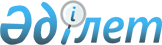 О корректировке ставки ввозной таможенной пошлины Единого таможенного тарифа Таможенного союза в отношении мононитей прочих синтетических
					
			Утративший силу
			
			
		
					Решение Комиссии таможенного союза от 7 апреля 2011 года № 626. Утратило силу решением Комиссии таможенного союза от 9 декабря 2011 года № 859      Сноска. Утратило силу решением Комиссии таможенного союза от  09.12.2011 № 859 (вступает в силу с 01.01.2012).      Комиссия Таможенного союза решила:



      Установить ставку ввозной таможенной пошлины Единого таможенного тарифа Таможенного союза (приложение № 1 к Решению Комиссии Таможенного союза от 27 ноября 2009 г. № 130) на мононити прочие синтетические (код 5404 19 000 0 ТН ВЭД ТС) в размере 5 % от таможенной стоимости.Члены Комиссии Таможенного союза: 
					© 2012. РГП на ПХВ «Институт законодательства и правовой информации Республики Казахстан» Министерства юстиции Республики Казахстан
				от Республики

Беларусь от Республики

Казахстанот Российской

ФедерацииС. РумасУ. ШукеевИ. Шувалов